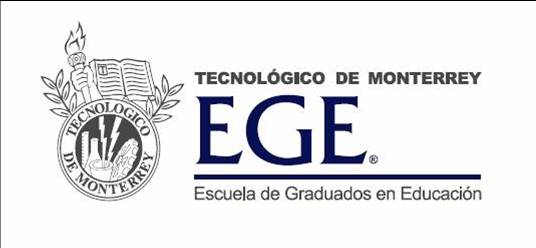 Cursos Básicos de Formación Continua -  Evaluación y Deserción ante Contingencias de Organización.El Coordinador General del Centro de Maestros de Tapachula, dentro de sus funciones y siguiendo las líneas de atención y formación nacional, organizó la aplicación de los Cursos Básicos de Formación Continua (CBFC), correspondientes al ciclo escolar 2010 - 2011. Dentro de la capacitación a docentes frente a grupo (docentes receptores), surgió un problema; seis de los 144 asesores capacitadores faltaron por situaciones ajenas al centro de maestros, creando un conflicto de organización en tres de las doce sedes de aplicación de los cursos. Ante esta situación y las consecuencias que se pudiesen generar, el Coordinador General tuvo que tomar decisiones pertinentes para resolver en menos de dos horas la falta de asesores. Descripción del ContextoEl Centro de Capacitación para Maestros de Educación Básica de la ciudad de Tapachula; Chiapas, que atiende a una población de 5020 docentes del sistema federal (3033 docentes) y estatal (1987 docentes), de los niveles de preescolar, primaria y secundaria; presenta en su organización las siguientes figuras educativas:Este caso fue  escrito  por Luis Alejandro Sarmiento López para el curso de Demandas Educativas en la Sociedad del Conocimiento, bajo la supervisión de la Dra. María Soledad Ramírez Montoya, profesora titular de la Escuela de Graduados en Educación del Tecnológico de Monterrey. El caso está basado en la información proporcionada por la institución donde se investigó el caso. Todos los nombres de personas y de instituciones, así como algunos datos adicionales, han sido alterados para mantener la confidencialidad de la instancia.Versión: 11-10-2010------------------------AVISO LEGALEl trabajo intelectual contenido en esta obra, se encuentra protegido por una licencia de Creative Commons México del tipo “Atribución-No Comercial-Licenciamiento Recíproco”, para conocer a detalle los usos permitidos consulte el sitio web en http://creativecommons.org/licenses/by-nc-sa/2.5/mx/. Se permite copiar, distribuir y comunicar públicamente la obra sin costo económico, así como hacer obras derivadas bajo la condición de reconocer la autoría intelectual del trabajo en los términos especificados por el propio autor.  No se puede utilizar esta obra para fines comerciales, y si se altera, transforma o crea una obra diferente a partir de la original, se deberá distribuir la obra resultante bajo una licencia equivalente a ésta. Cualquier uso diferente al señalado anteriormente, se debe solicitar autorización por escrito al autor.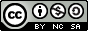 Además, cuenta con un polifórum, aérea para la dirección, biblioteca, área de cómputo y otra para reuniones de maestros. Hay una computadora en el escritorio de la asistente administrativa/secretaria del centro de maestros quien la utiliza principalmente para trabajo administrativo del centro y para completar los formularios que solicita la Coordinación Estatal de Formación Continua (CEFC).Descripción de los Objetivos del Centro de Maestros.Este centro de maestros tiene por objetivos el de promover en la entidad el desarrollo y la consolidación de las condiciones normativas, técnicas financieras y materiales que aseguren la prestación regular, permanente, con equidad y alta calidad de servicios de formación continua para los colectivos docentes y los profesores de educación básica; e impulsar el desarrollo de opciones diversificadas y pertinentes de formación continua dirigidas a los maestros -en lo individual- y a los colectivos docentes de las escuelas de educación básica.Formación y Capacitación de las Figuras Educativas para los Cursos Básicos de Formación Continua.Para la formación y capacitación de los cursos básicos de formación continua, se desarrolló bajo la modalidad de cascada, donde se dio a conocer una temática de línea federal. Dicha modalidad, tiene por objeto formar de manera escalonada a los docentes en sus distintas jerarquías educativas. Ésta empezó por una capacitación al asesor técnico nacional en la ciudad de México, quien recibió de forma directa el curso a desarrollarse; éste asesor lo impartió a los asesores técnicos regionales, quienes capacitaron y formaron a los coordinadores generales, coordinadores académicos y asesores técnicos pedagógicos de los 31 centros de maestros de la entidad. Éstos últimos, asesoraron y formaron a los asesores técnicos pedagógicos de las supervisorías escolares (profesores asesores); quienes se encargaron de formar a los profesores frente a grupo (profesores receptores). Formación y Capacitación de las Figuras Educativas del Centro de Maestros para el Desarrollo de los Cursos Básicos de Formación Continua (Coordinadores Generales, Coordinadores Académicos y Asesores Técnico Pedagógicos)Durante la capacitación de los cursos básicos, seis de las siete figuras educativas del centro de maestros recibieron la capacitación (excepto el Coordinador General quien tuvo que responsabilizarse de otras situaciones que se presentaron). Para ello, las figuras educativas se trasladaron a la capital del estado y recibieron la capacitación del curso “Planeación en el Marco de la Reforma Integral Básica (RIEB) 2010” en tiempo y forma. A su regreso organizaron los cursos en su siguiente nivel para capacitar a los asesores técnicos pedagógicos de las distintas supervisorías escolares; formando dos grupos de 37 y dos de 35 asesorados (144 en total). Esta organización correspondió a que el curso impartido fue de modalidad multinivel, es decir, los grupos estuvieron integrados por docentes de los tres niveles básicos (preescolar,  primaria y secundaria), además de maestros de formación artística y educación física. Durante esta formación se entregó el número correspondiente de materiales (Guía de Curso ““Planeación en el Marco de la Reforma Integral Básica (RIEB) 2010”, Disco con Lecturas Anexas, Cartel “Plato del Buen Comer”, Manual de Activación Física y Cuadernillo “Objetivos del milenio”) a cada uno de ellos, para impartir el curso en su siguiente nivel (docentes receptores) (Ver anexo 1) y se hizo la distribución de los docentes en sus diferentes grupos (Ver anexo 2). Formación y Capacitación de los Docentes Frente a Grupo (Docentes Receptores) para el Desarrollo de los Cursos Básicos de Formación Continua.El desarrollo de este curso, se llevó a cabo durante tres días hábiles. Para ello, cada supervisoría escolar informó a cada docente receptor su respectiva sede y grupo. Al presentarse los docentes a su sede para tomar los cursos, buscaron su respectivo nombre y aula en las listas que se encontraban pegadas con anterioridad por las figuras educativas del centro de maestros y contaron con el apoyo de un coordinador de sede, para su organización. Conflicto:Al iniciar el primer día de los cursos básicos de formación continua, se presentaron problemas en su aplicación en tres de las 12 sedes; faltando 6 asesores de los 144 (Ver anexo 3).           Ante esta situación el Coordinador de General del Centro de Maestros tuvo que tomar decisiones pertinentes para solucionar los siguientes problemas, que surgieron como consecuencia de la ausencia de los asesores:Falta de materiales.Deserción de los profesores receptores, ante la usencia de un asesor.Evaluación negativa de los docentes receptores al centro de maestros, por la mal organización del curso básico. Preocupación y disgusto de los coordinadores de sede, ante la eminente problemática de los grupos sin asesor. En este contexto, ¿Qué debería hacer el Coordinador General del Centro de Maestros, para solucionar este conflicto? ¿Qué decisiones deberá tomar? ¿De quienes puede apoyarse para  solucionarlo?AnexosAnexo 1. Número de Asesores y Materiales Entregados por Sede de Aplicación.Anexo 2. Distribución de los Docentes en sus Diferentes Grupos por Sede de Aplicación.Total: 5020 Docentes ReceptoresAnexo 3. Número de Asesores Reales por Sede.ReferenciasSEP, (2009). Plan de Estudios 2009: Educación Básica Primaria. SEP: México.NOTA DE ENSEÑANZA(Las notas de enseñanza es la guía que hace el autor del caso para sugerir cómo puede ser aplicado éste en ambientes de aprendizaje. En estas notas, el autor sugiere cómo puede ser incorporado el caso en una situación de enseñanza-aprendizaje).Dra. María Soledad Ramírez MontoyaEscuela de Graduados en EducaciónTecnológico de MonterreyNombre del caso: Cursos Básicos de Formación Continua -  Evaluación y Deserción ante contingencias de organización. Autor del caso: Luis Alejandro Sarmiento López.Fecha de elaboración (día, mes y año): 11 de Octubre de 2010.Figuras EducativasNo. de FigurasCoordinador General1Coordinador Académico1Asesores Técnicos del Nivel Preescolar2Asesores Técnicos del Nivel Primaria2Asesores Técnicos del Nivel Secundaría1Total de Figuras Educativas7No. ProgresivoSedesNo. de Asesores y No. de GruposNo. de Materiales.1Escuela Primaria México144902CEBECH Ramos Millán207003Escuela Primaria Teodomiro Palacios124164Escuela Primaria Tomas Isasi I124205Escuela Primaria Tomas Isasi II104366Escuela Primaria República de Cuba62107Escuela Secundaria Constitución227678Escuela Secundaria Niño Artillero62109Escuela Primaria 29 de Batallón1862610Escuela Primaria Constitución del 571035011Escuela Primaria Venustiano Carranza517512Escuela Secundaria No. 29310TotalTotal1445020Sede: “Escuela Primaria México”Sede: “Escuela Primaria México”Sede: “CEBECH Ramos Millán”Sede: “CEBECH Ramos Millán”Sede: “Escuela Primaria Teodomiro Palacios”Sede: “Escuela Primaria Teodomiro Palacios”No. de GruposNo. de Docentes ReceptoresNo. de GruposNo. de Docentes ReceptoresNo. de GruposNo. de Docentes Receptores13513513523523523533533533343543543553553553463563563573573573583583583593593593510351035103411351135113512351235123513351335Total41614351435Total490153516351735183519352035Total700Sede: “Escuela Primaria Tomas Isasi I”Sede: “Escuela Primaria Tomas Isasi I”Sede: “Escuela Primaria Tomas Isasi II”Sede: “Escuela Primaria Tomas Isasi II”Sede: “Escuela Primaria Teodomiro Palacios”Sede: “Escuela Primaria Teodomiro Palacios”No. de GruposNo. de Docentes ReceptoresNo. de GruposNo. de Docentes ReceptoresNo. de GruposNo. de Docentes Receptores135135135235235235335334335435434435535535535635635635735735Total210835834935935103510341135Total3461235Total420Sede: “Escuela Secundaria Constitución”Sede: “Escuela Secundaria Constitución”Sede: “Escuela Secundaria Niño Artillero”Sede: “Escuela Secundaria Niño Artillero”Sede: “Escuela Primaria 29 de Batallón”Sede: “Escuela Primaria 29 de Batallón”No. de GruposNo. de Docentes ReceptoresNo. de GruposNo. de Docentes ReceptoresNo. de GruposNo. de Docentes Receptores135135135235235235335335335435435435535535535634635635735Total2107338358359349351035103511351135123412351335133514351435153515351635163517351735183518331935Total626203521352235Total767Sede: “Escuela Primaria Constitución del 57”Sede: “Escuela Primaria Constitución del 57”Sede: “Escuela Primaria Venustiano Carranza”Sede: “Escuela Primaria Venustiano Carranza”Sede: “Escuela Secundaria No. 2”Sede: “Escuela Secundaria No. 2”No. de GruposNo. de Docentes ReceptoresNo. de GruposNo. de Docentes ReceptoresNo. de GruposNo. de Docentes Receptores135135135235235233335335335435435435535535533635Total1756357357358358349359351035Total310Total350No. ProgresivoSedesNo. de Asesores y No. de Grupos1Escuela Primaria México122CEBECH Ramos Millán203Escuela Primaria Teodomiro Palacios94Escuela Primaria Tomas Isasi I125Escuela Primaria Tomas Isasi II106Escuela Primaria República de Cuba67Escuela Secundaria Constitución218Escuela Secundaria Niño Artillero69Escuela Primaria 29 de Batallón1810Escuela Primaria Constitución del 571011Escuela Primaria Venustiano Carranza512Escuela Secundaria No. 29TotalTotal138Resumen del casoAproximadamente diez renglones, donde se enmarque un panorama general del caso.El centro de Maestro de Tapachula, Chiapas tiene problemas al desarrollar el Curso Básico de Formación Continua, pues en su planeación y organización prevista surgen problemas a la hora de aplicarse. Por este motivo el Coordinador General del Centro de Maestros tiene que tomar decisiones de forma pertinente para evitar los siguientes problemas: falta de materiales; deserción de los profesores receptores, ante la usencia de un asesor; evaluación negativa de los docentes receptores al centro de maestros, por la mal organización del curso básico y, preocupación y disgusto de los coordinadores de sede, ante la eminente problemática de los grupos sin asesor. Objetivos de enseñanza que persigue el casoFinalidades que se quiere alcanzar a través de aplicar el caso en una situación de enseñanza-aprendizaje. Los objetivos deben estar redactados en términos de quién realizará la acción (el estudiante, el participante, el profesor), definiendo el qué se va a aprender o enseñar (contenido, actitud, habilidad), delimitando las condiciones de cómo  se va a dar la situación en el ambiente de enseñanza-aprendizaje y estableciendo la finalidad a través de un para qué  (fin y sentido del aprendizaje).El estudiante de Posgrado, debe de tomar decisiones pertinentes antes situaciones de conflicto; procurando utilizar estrategias eficaces para la resolución de problemas que promueva la competencia para “identificar y resolver problemas”; entendiéndose como competencia la suma de conocimientos, habilidades, actitudes, valores, percepciones, emociones, etc. que utilizan las personas ante diversas situaciones o resolución de problemas que se le presentan en la vida diaria (SEP, 2009).Además, aprenderá a elaborar reportes detallados, con base en el trabajo de grupos colaborativos que generen nuevos conocimientos ante la experiencia teórica y experiencial (Aprendizaje Significativo); paralelamente analiza el papel de la investigación en el diseño para el desarrollo de habilidades de pensamiento, y propone una vinculación entre el desarrollo de habilidades de pensamiento y el proceso de investigación, como actividades indispensables e interdependientes que se apoyan y complementan mutuamente.Temas relacionados con el casoTemáticas paralelas con las que se relaciona el caso (otras áreas, disciplinas, etc.) y de las que también puede aprenderse.El presente caso, se relaciona con el uso de competencias digitales:Uso de procesador de texto (Word).Uso de hojas de cálculo (Excel).Uso de formulas matemáticas (Excel).Planeación de actividades, antes y durante la sesión en la que usará el caso. Las actividades durante la sesión deberán contener lo siguiente:Manejo de grupo pequeño (todo caso debe ser trabajado primero en un grupo de cuatro integrantes para hacer un análisis de personajes, hechos, situaciones problemáticas y alternativas de solución).Manejo en la plenaria (en un segundo momento, los grupos pequeños que analizaron el caso se van a una sesión de plenaria con todo el grupo de clase, con el objetivo de discutir entre todos los resultados de los diversos grupos pequeños).Preguntas detonantes y su posible solución (establecer las preguntas "disparadoras" de la discusión).Plan de pizarrón (en el pizarrón, pintarrón o pantalla electrónica que use el facilitador, se escribirán las secciones para el análisis del caso en: personajes, hechos, situaciones problemáticas y alternativas de solución).Tiempos planeados para cada actividad (se debe especificar en horas/minutos la temporalidad sugerida para cada acción).Duración 2 Semanas (4.5 hrs. de trabajo a la semana):Presentación y lectura del caso (30 min.).Abrir un espacio para el análisis de los personajes, hechos, situaciones problemáticas y alternativas de solución, de manera individual (30 min.).En equipos de 4 personas hacer propuestas sobre alternativas de solución. (1 hora).En plenaria discutir con todo el grupo de clase los resultados de los grupos pequeños; para ello el análisis se basará en dos etapas:Análisis de personajes, hechos, situaciones problemáticas y alternativas de solución propuestas por los grupos pequeños.(1 hora)En la segunda esta se analizarán las posibles soluciones de acuerdo a las siguientes preguntes detonantes (1 hora):¿Cuáles serían las acciones que debe tomar el coordinador general, entendiendo que es la parte en quien recae la responsabilidad de todo el centro de maestros?¿Cuáles serían las acciones que deben tomar las figuras educativas, en el desarrollo del curso básico de formación continua?Considerando que los materiales fueron entregados a los asesores con anterioridad. ¿cómo resolverías la falta de materiales a la hora de la aplicación?¿Consideras que todos los docentes receptores asistieron al curso?¿Las figuras educativas podrían auxiliar para la aplicación del curso, considerando que tienen la responsabilidad de supervisar las diferentes sedes?¿La secretaria del centro de maestros podría apoyar en alguna cosa durante la aplicación del curso?¿Qué acciones podrías tomar para organizar a los maestros que están sin asesor?¿De quién te podrías apoyar para la organización de las sedes?Construcción de reporte en Word, que reúna las siguientes características (5 horas):Descripción detallada de la toma de decisiones del Coordinador General del Centro de Maestros ante la falta de materiales, deserción de los profesores receptores, evaluación negativa de los docentes receptores al centro de maestros, preocupación y disgusto de los coordinadores de sede.Descripción detallada del compromiso de las figuras educativas del centro de maestros.Distribución de los grupos de las diferentes sedes (Tablas de Excel), utilizando formulas matemáticas para la obtención de resultados.Resultados esperados.Análisis del caso donde se espera que el autor proporcione una o varias soluciones al mismo.Son las soluciones que el autor del caso visualiza para las situaciones problemáticas planteadas en el mismo.El Coordinador General debe delegar responsabilidades a las diferentes figuras educativas del centro de maestros, para la atención de una sede en específico.Cada figura educativa debe resolver los problemas de la sede que se le asigno.Ante la falta de materiales, reproducir los faltantes, buscar al interior de los grupos materiales sobrantes.Apoyarse de la secretaría administrativa para la reproducción de materiales.Anexar el número de maestros sin asesor a otros grupos dentro de la misma sede de forma equitativa.Las figuras educativas deben apoyarse de los coordinadores de sede para agilizar los movimientos de maestros sin asesor dentro de las sedes.Epílogo del caso en el que se diga qué fue lo que pasóBreve descripción de lo qué pasó en realidad en el caso, cómo fue que lo solucionaron en la situación real.La forma en que se solucionó el caso en la realidad fue la siguiente:Al notar la falta de asesores en las diferentes sedes, el coordinador de sede tuvo que delegar responsabilidades a cada uno de las restantes figuras educativas. Al Coordinador Académico conjunto con el Coordinador General, se le dio la tarea de supervisar las 12 sedes (6 c/uno).A 4 de los Asesores Técnicos Pedagógicos (ATP) se les asignó un grupo.( En la escuela primaria México 1 asesor, en la escuela Teodomiro Palacios 3 asesores)El grupo sobrante de la escuela México se dividió equitativamente entre los 13 grupos que quedaron conformados.El grupo sobrante de la escuela secundaria Constitución, se dividió entre los 21 grupos con asesor.El ATP sobrante se organizó con la secretaria para reproducir y entregar los materiales a los docentes faltantes (2 sedes para la secretaria y 1 para el asesor técnico). 